Learning Intention: To find unknown angles.Use the method we have used on the PowerPoint to find the unknown angles in these triangles. Remember angles in a triangle add up to 180 degrees. 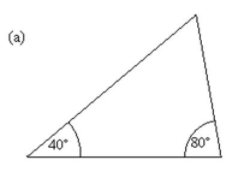 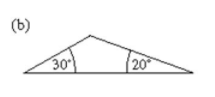 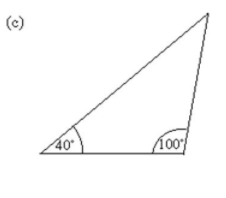 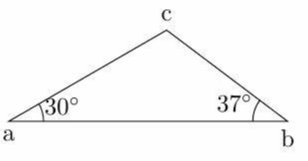 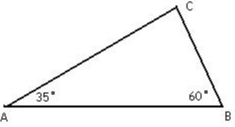 